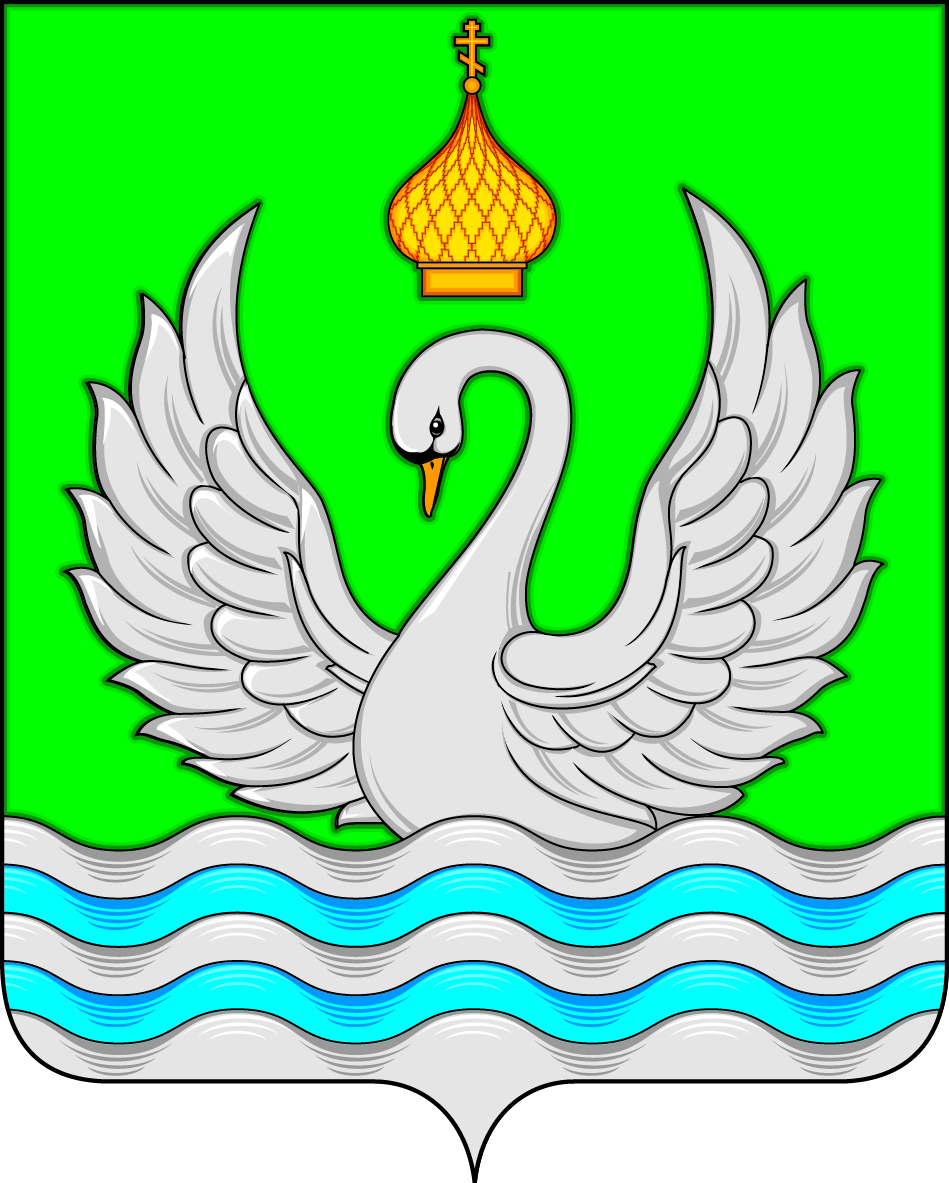 АДМИНИСТРАЦИЯСЕЛЬСКОГО ПОСЕЛЕНИЯ ЛОКОСОВОСургутского районаХанты-Мансийского автономного округа – ЮгрыПОСТАНОВЛЕНИЕ19 апреля 2019 года      				                                                                     № 32       с. ЛокосовоО  размещении   на   официальном  сайтесельского поселения  в   информационно-телекоммуникационной   сети    Интернетсведений об объектах учета, включенных в   реестр    муниципального   имуществасельского поселения  ЛокосовоВ соответствии с Федеральными законами от 09.02.2009 №8-ФЗ «Об обеспечении доступа к информации о деятельности государственных органов и органов местного самоуправления», от 06.10.2003 №131-ФЗ «Об общих принципах организации местного самоуправления в Российской Федерации»:1. Утвердить сведения, размещаемые на официальном сайте сельского поселения в информационно-телекоммуникационной сети Интернет, об объектах учета, включенных в реестр муниципального имущества сельского поселения  Локосово, согласно приложению к настоящему постановлению.2. Обнародовать настоящее постановление и разместить на официальном сайте муниципального образования сельское поселение Локосово.3. Настоящее постановление вступает в силу после его обнародования.          4. Контроль за выполнением настоящего постановления оставляю за собой.Глава сельского поселения                                                                     И.В.РомановПриложение к постановлениюадминистрации сельского поселения Локосовоот «19» апреля 2019 года № 32  Сведения,размещаемые на официальном сайте сельского поселения  в информационно-телекоммуникационной сети Интернет, об объектах учета, включенных в реестр муниципального имущества сельского поселения  ЛокосовоРазмещению на официальном сайте сельского поселения Локосово в сети Интернет подлежат следующие сведения об объектах учёта:1.1. Недвижимое имущество, составляющее казну сельского поселения Локосово (далее - поселение), либо находящееся в хозяйственном ведении муниципальных  унитарных предприятий поселения или оперативном управлении муниципальных бюджетных учреждений поселения:- реестровый номер;- кадастровый (условный номер);- наименование объекта учета;- целевое назначение;- адрес (местонахождение);- площадь (протяженность);- ограничение (обременения) использования.1.2. Земельные участки, находящиеся в собственности поселения:- реестровый номер;- кадастровый (условный номер);- вид разрешенного использования;- адрес (местонахождение);- площадь;- ограничение (обременения) использования.1.3. Движимое имущество, балансовая стоимость которого превышает 500000 (пятьсот тысяч) рублей, составляющее казну поселения, либо находящееся в хозяйственном ведении муниципальных унитарных предприятий поселения или оперативном управлении муниципальных бюджетных учреждений поселения:- реестровый номер;- наименование объекта учета;- марка;- модель;- адрес (местонахождение);- ограничение (обременения) использования.1.4. Акции, доли в уставном (складочном) капитале хозяйственных обществ:- реестровый номер;- наименование хозяйственного общества.2. Специалист администрации поселения ежемесячно, не позднее 15-го числа месяца, следующего за отчетным, обеспечивает актуализацию размещаемых в сети Интернет сведений об объектах учета на основании изменений, внесенных в реестр муниципального имущества поселения.